New Employee Onboarding Journey Map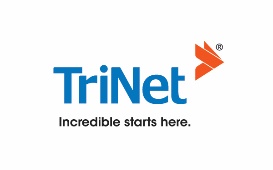 New Hire Name: New Hire Name: Work Group/Direct Manager: Work Group/Direct Manager: Work Group/Direct Manager: Work Group/Direct Manager: Goals:  Goals:  Goals:  Goals:  Pre-Day 1Pre-Day 1Day 1Day 1Week 1Week 1Month 1Month 1Month 2 – 6+Month 2 – 6+ActivityOwnerActivityOwnerActivityOwnerActivityOwnerActivityOwnerEmployee should: Employee should: Employee should:Employee should:Employee should:Employee should:Employee should: Employee should: Employee should: Employee should: 